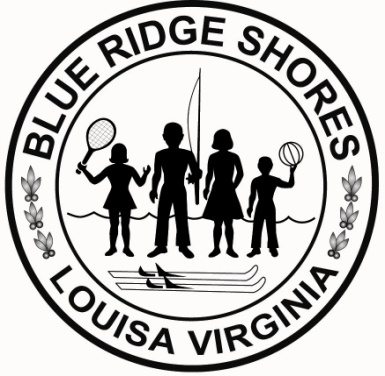  CALL TO ORDER						                             Paul Glass  PRESIDENT’S REPORT (Page 1)	                                                                 Paul Glass  MEMBERSHIP INPUT     (Page 2)       	                                                     Paul Glass  ADOPTION OF AGENDA (Page 3)                                                                Paul Glass   APPROVAL OF MINUTES (Page 4-7)                                                     Dan Kilcoyne  March 14, 2020 Board of Directors MeetingTREASURER’S REPORT   (Pages 8-17)                                              William Earhart GENERAL MANAGER’S REPORT (Pages 18-26 )                           Denny W. Kelly STANDING COMMITTEES            Community Services Committee (Pages 27-28)                                 Val Wallace	Compliance Committee                (Page 29)                                         Ken White                                                                                              Finance Committee                      (Page 30)                                  William Earhart                                                              Five Year Plan Committee           (Page 31)                                           Hal Davis                                                                          Joint Personnel Committee           (Page 32)                                   Jane T. Sleight                                                                              	Lake Committee                           (Page 33)         Molli Ellis & David Kronander                 	Landscape Committee                  (Page 34)                                 Donna Cubbage                                               Safety & Security Committee	      (Page 35)                                           Rick Gray                                                                                Government Affairs Liaison         (Pages 36-38)                                Donya Bauer                                    OLD BUSINESS JP Tucker Contract Ratification       (Pages 39-40)                             Paul Glass  JP Tucker Contract Ratification # 2  (Pages 41-42)                             Paul Glass Foreclosure Action Report                (Page 43)                                    Paul Glass 2020 Membership Survey                 (Page 44)                                     Hal DavisNEW BUSINESS Inspectors of Election Approval       (Page 45)                                     Paul Glass   July 4th Celebration                           (Page 46)                                     Paul Glass  Joint Annual Meeting Date               (Page 47)                                     Paul Glass  Revision- Inoperable Vehicles,          (Pages 48-49)                             Paul Glass (First Reading) Snack Shack Operations                   (Page 50 )                                     Paul Glass                                 Admiral Security Contracts              ( Pages  51-52)                             Paul Glass Reduction of Credit Card Fees         (Page 53)                             William Earhart  BRS Survey Publication                    (Page  54)                                    Hal Davis 2020 Asphalt Rehabilitation Program (Page 55)                                   Paul Glass  Lots Combination                               (Pages 56-59 )                            Paul Glass   Review of Correspondence Pages 1--- 41                                 Dan Kilcoyne  MEMBERSHIP INPUT –   Page   60ADJOURNBREAKS            We will take a 15 minute break at 10:15 AM and a 30 minute break for lunch at noon. If the meeting extends into the afternoon, we will take a 10 minute break after each hour and ½ of meeting time.